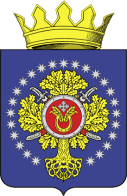 УРЮПИНСКИЙ МУНИЦИПАЛЬНЫЙ РАЙОНВОЛГОГРАДСКОЙ ОБЛАСТИУРЮПИНСКАЯ  РАЙОННАЯ  ДУМАР  Е  Ш  Е  Н  И  Е30 октября 2019 года                      № 2/11Об утверждении Прогнозного плана приватизации муниципального имущества Урюпинского муниципального района на 2020 годРассмотрев обращение об утверждении Прогнозного плана приватизации муниципального имущества Урюпинского муниципального района на 2020 год, на основании Федерального закона № 178-ФЗ от 21 декабря 2001 года «О приватизации государственного и муниципального имущества», статьи 6 Положения о порядке управления и распоряжения имуществом, находящимся в собственности Урюпинского муниципального района Волгоградской области, утвержденного решением Урюпинской районной Думы от 27 марта 2015 года № 9/80, Положения о порядке планирования приватизации имущества Урюпинского муниципального района Волгоградской области, утвержденного решением Урюпинской районной Думы от 29 ноября 2011 года № 30/268, Урюпинская районная Дума РЕШИЛА:1. Утвердить Прогнозный план приватизации муниципального имущества Урюпинского муниципального района на 2020 год (прилагается).2. Направить Прогнозный план приватизации муниципального имущества Урюпинского муниципального района на 2020 год исполняющему обязанности главы Урюпинского муниципального района А.Ю. Максимову для подписания и опубликования в установленном порядке.3. Настоящее решение вступает в силу с момента его принятия.              ПредседательУрюпинской районной Думы                                                   Т.Е. Матыкина                                                                                                         Утвержден  решением                                                                                                  Урюпинской  районной  Думы                                                                                          от 30 октября 2019 года № 2/11Прогнозный план приватизации муниципального имущества Урюпинского муниципального района на 2020 год1. Основные  направления и задачи приватизации муниципального имущества1.1. Основными задачами в сфере приватизации имущества, находящегося в муниципальной собственности Урюпинского муниципального района, являются:- создание условий для привлечения инвестиций в реальный сектор экономики Урюпинского муниципального района;- улучшение управления муниципальной собственностью Урюпинского муниципального района;- формирование доходов бюджета Урюпинского муниципального района;- уменьшение бюджетных расходов по содержанию муниципального имущества.1.2. Основными направлениями в осуществлении приватизации муниципального имущества Урюпинского муниципального района являются:- приватизация объектов недвижимости;- приватизация объектов движимого имущества;- приватизация акций открытых акционерных обществ.1.3. Способы и условия приватизации муниципального имущества Урюпинского муниципального района, порядок принятия решения об условиях приватизации муниципального имущества устанавливаются в соответствии с Федеральным законом от 21 декабря 2001 года № 178-ФЗ «О приватизации государственного и муниципального имущества», Положением о порядке принятия решений об условиях приватизации имущества Урюпинского муниципального района Волгоградской области, утвержденным решением Урюпинской районной Думы от 29 ноября 2011 года № 30/269.1.4. Начальная цена продажи объектов муниципального имущества, включенного в Прогнозный план приватизации, устанавливается на основании рыночной стоимости, определяемой в соответствии с требованиями Федерального закона № 135-ФЗ от 29 июля 1998 года «Об оценочной деятельности в Российской Федерации».1.5. Доходы от приватизации муниципального имущества зачисляются в бюджет Урюпинского муниципального района.1.6. Размер предполагаемых доходов от приватизации муниципального имущества Урюпинского муниципального района в 2020 году запланирован в сумме 4000 тыс. рублей по рыночной стоимости (указанный размер предполагаемых доходов может быть скорректирован в зависимости от предложений покупателей, способа оплаты (единовременно или в рассрочку на период, установленный действующим законодательством) такого имущества).2. Перечень муниципального имущества Урюпинскогомуниципального района, предлагаемого к приватизации в 2020 годуПеречень объектов муниципального имущества, предлагаемого к приватизации в 2020 году, сформирован на основании предложений отдела по управлению муниципальным имуществом администрации Урюпинского муниципального района.2.1. Объекты недвижимости2.2. Акции, принадлежащие Урюпинскому муниципальному району,в уставных капиталах открытых акционерных обществ3. Вступление в силу Прогнозного плана приватизации муниципального имущества Урюпинского муниципального районана 2020 годПрогнозный план приватизации муниципального имущества Урюпинского муниципального района на 2020 год вступает в силу с 1 января 2020 года и подлежит опубликованию в информационном бюллетене администрации Урюпинского муниципального района «Районные ведомости».    Исполняющий обязанности главы Урюпинского муниципального района                                 А.Ю. Максимов№ п/пНаименование объекта недвижимости, краткая характеристикаМесто нахожденияСведения об использованииимущества  12341Здание нежилое пилорамы, 1976 год постройки, общая площадь 122,7 кв.м. Волгоградская обл., Урюпинский р-н             ст. Михайловская свободно2Здание бани, 1971 год постройки, общая площадь 102,5 кв.м.Волгоградская обл., Урюпинский р-н,             х. Котовский, пер. Банный, д. 25свободно3Здание бани, 1973 год ввода в эксплуатацию, общая площадь 119,0 кв. м.Волгоградская обл., Урюпинский р-н,         х. Дьяконовский 2-йсвободно4Здание общежития, 1989 год постройки, общая площадь 105,1 кв.м.Волгоградская обл., Урюпинский р-н,         х. Дьяконовский 1-й, пер.Молодежный, д. 2свободно5Административное здание, 1917 год ввода в эксплуатацию, общая площадь 554,1 кв.м.Волгоградская обл., Урюпинский р-н,           ст. Михайловская, ул. Ленинская, д. 33свободно6Гараж, 1927 год ввода в эксплуатацию, общая площадь 218 кв.м.Волгоградская обл., Урюпинский р-н,            г. Урюпинск, пер. Попова, д. 34свободно7Административное здание, 1977 год постройки, общая площадь 336 кв.м.Волгоградская обл., Урюпинский р-н,            х. Россошинский, ул. Садовая, д. 9свободно8Здание дома культуры (Незавершенное строительство), общая площадь 1461,1 кв.м.Волгоградская обл., Урюпинский р-н,            х. Дьяконовский 2-йсвободно№ 
п/пНаименование открытого акционерного обществаМесторасположениеНазначение,краткая техническая характеристикаКоличество акций, подлежащих приватизации, с указанием доли этих акций в общем количестве акций открытого акционерного общества123461Акции открытого акционерного общества «Урюпинскмежрайгаз»403113, Волгоградская обл., г. Урюпинск,ул. М. Мушкетовская, 4170 шт.(3,1%)170 шт., (3,1%)2Акции открытого акционерного общества «Степное»403110, Волгоградская обл., г. Урюпинск,ул. гора Восточная402 шт.(18,5%)402 шт. (18,5%)